РОССИЙСКАЯ ФЕДЕРАЦИЯУПРАВЛЕНИЕ ОБРАЗОВАНИЯ АДМИНИСТРАЦИИ ГОРОДА ОРЛАМУНИЦИПАЛЬНОЕ БЮДЖЕТНОЕ ОБШЕОБРАЗОВАТЕЛЬНОЕ УЧРЕЖДЕНИЕ-ШКОЛА № 35 имени А.Г. ПЕРЕЛЫГИНА  ГОРОДА ОРЛА. Орел, ул. Абрамова и Соколова, д.76 тел.54-48-35, 55-00-23РАСПИСАНИЕ УРОКОВ1 – 4 КЛАССОВНА 2023 – 2024 УЧЕБНЫЙ ГОД                                                                    Расписание уроков на 2023-2024 учебный год (начальная школа)      1 смена                                     Расписание уроков на 2023-2024 учебный год (начальная школа) 2 смена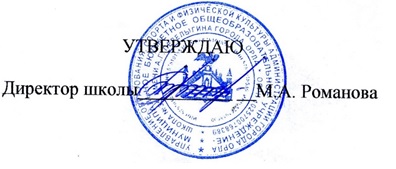 Приказ от 31.08.2023 № 69/9 – Д понедельник1а1б                1в2в4а4бпонедельникРазговоры о важномРазговоры о важномРазговоры о важномРазговоры о важномРазговоры о важномРазговоры о важномпонедельникЧтение Чтение ЧтениеЧтениеРусскийФизкультурапонедельникРусский Русский Русский Русский ФизкультураРусскийпонедельникМатематика Математика Математика Математика Математика Математика понедельникИЗООкружающий мирЧтение понедельниквторникМатематика Математика Чтение ЧтениеРусскийРусский       вторникЧтение Чтение Русский Русский МатематикаЧтениевторникРусский Русский Математика Математика АнглийскийМатематика вторникФизкультураЧтение  ИЗОвторникТехнологияТехнология АнглийскийИЗОсредаОкружающий мирОкружающий мирРусскийРусскийРусскийРусскийсредаРусскийРусскийМатематикаМузыкаЧтениеМатематикасредаМатематикаМатематикаОкружающий мирМатематикаМузыкаОкружающий мирсредаОкружающий мирМатематикаМузыкасредаЧтениеЧтение на родном языкеТехнологияЧтение на родном языкечетвергЧтение Чтение Математика ЧтениеПрофориентация (внеуроч)Профориентация (внеуроч)четвергРусский Русский Чтение ФизкультураРусский Русский четвергМатематика Математика Русский Русский языкМатематикаМатематикачетвергРодной (русский) языкАнглийскийФизкультурачетвергМатематикаФизкультура  АнглийскийчетвергпятницаОкружающий мирОкружающий мирЧтение ФизкультураРусский  Русский пятницаЧтение Чтение Русский Окружающий мирОкружающий мирОкружающий мирпятницаРусский Русский Окружающий мирПрактикум по решению задачОРКСЭЧтениепятницаРусский языкЧтениеОРКСЭпятницапонедельник               2а                  2б                  3а                      3бпонедельникРазговоры о важномРазговоры о важномРазговоры о важномРазговоры о важномпонедельникРусский Русский АнглийскийРусскийпонедельникМатематикаМузыкаРусскийАнглийскийпонедельникМузыкаМатематикаМатематика Математика понедельникОкружающий мир ЧтениеЧтениеЧтениепонедельникЧтениеОкружающий мир вторникАнглийский/ИнформатикаФизкультураМатематикаМатематикавторникАнглийский/ИнформатикаРусский  ФизкультураРусскийвторникРусскийАнглийский/ИнформатикаРусский       ФизкультуравторникЧтение Английский/ИнформатикаЧтение ЧтениевторникТехнологияЧтениеИЗОИЗОСредаФизкультураТехнологияЧтение РусскийСредаМатематика РусскийМатематика МатематикаСредаРусскийМатематикаМузыкаОкружающий мирСредаЧтение ЧтениеРусский       МузыкаСредаОкружающий мирОкружающий мирОкружающий мирЧтениеЧетвергРусский РусскийАнглийский/ИнформатикаРусскийЧетвергЧтениеФизкультураАнглийский/ИнформатикаЧтениеЧетвергМатематикаМатематикаРусский       Английский/ИнформатикаЧетвергИЗОЧтениеЧтение Английский/ИнформатикаЧетвергЧтениеТехнологияТехнологияАнглийскийИЗОРусскийРусский пятницаРусскийАнглийскийФизкультураОкружающий мирпятницаФизкультураРусскийОкружающий мирФизкультурапятницаМатематикаМатематикаМатематикаМатематикапятницапятница